ORGANIZA Y FINANCIA								 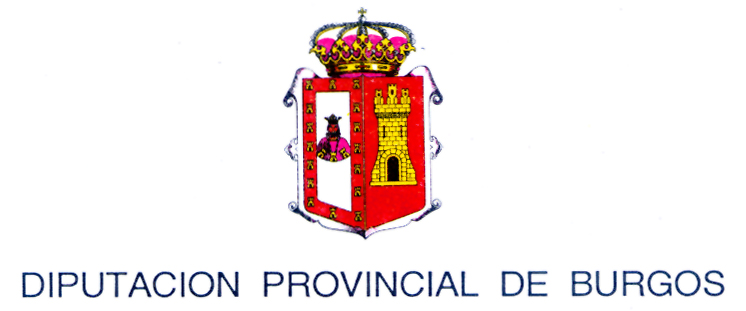 DIPUTACION PROVINCIAL DE BURGOSBIENESTAR	 SOCIAL												 CE.A.S. de Roa ceas14ac1@diputaciondeburgos.esAPUNTATE AL CURSOS DE :Yoga PSICOLOGIA POSITIVAGESTIONES Y SEGURIDAD CON EL MÓVILCLUB DE LECTURAPUESTA EN VALOR PATRIMONIO ETNOGRÁFICO (Arquitectura, Arte, Historia, Costumbres, Canción…)Se cumplirán las medidas de seguridad e higiene anti COVID que estableCE la Junta de Castilla y LeónINSCRIPCIÓN HASTA EL 28 de MARZO en el AYUNTAMIENTO DE SOTILLO DE LA RIBERA :TLF :947 532424, EMAIL: sotillo@csa.es;Oficina del Ayuntamiento en horario de lunes a viernes de 12:00h a 14:30h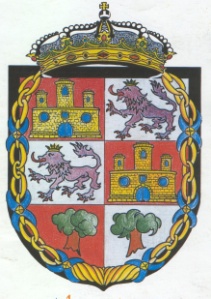 Colabora  AYUNTAMIENTO DE SOTILLO DE LA RIBERA